Gruppeting 20.nov 2018Innkalling til -Troppsrepresentanter-Rovere-Speider i gruppa som har fylt/ fyller 12 år i år-Ledere-Foreldrerepresentanter
Det innkalles til Årsmøte/Gruppeting i 1. Storåsen tirsdag 20. november kl 19.00 på PaviljongenI henhold til Norges speiderforbund sine lover har alle som er over 12 år eller fyller 12 i år rett til å delta på årsmøte og stemme over de sakene som tas opp der. I tillegg har hver tropp valgt en representant pr. tiende speider under 12 år til å representere disse på gruppetinget. Saksliste:KonstitueringGodkjenning av innkalling og saksliste.Godkjenning av referat fra gruppeting 06. mars 2018(vedlagt under)Valg av møtelederValg av referentBudsjett for 2019Budsjett for 2019 legges fram på gruppetinget Kontingent 2019Skal kontingenten økes mer enn forbund/krets økning på til sammen ca 15,- kr? Forslag: øke med kr 200,- per halvår for å dekke gruppetur– forslag fra gruppeting i vår. Det foreslås å øke gruppekontingenten fra neste år for å dekke deltakelse på gruppeturer. Det vil lette arrangementet og administrasjonen å ha dette inn i kontingenten. Økningen er tenkt å dekke turer med telt og billige leirsteder. Velger vi å arrangere dyrere turer, må en regne med å dekke inn deler av utgiften ved deltakeravgift. Dette gjelder og der transport utgjør en signifikant del av kostnaden ved turen. Det vil være opp til gruppeledelsen å vurdere økonomien rundt den enkelte tur, men målsettingen er å dekke inn en gruppetur i halvåret med økningen.ValgValg av regnskapsførerAnne Karin stiller til valgValg av revisor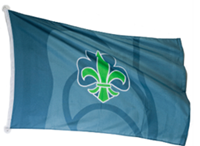 Ingvil B Budal stiller til valgTerminliste5-7 april gruppetur til Herdlasenteret17. mai – skal vi delta i sentrum? Eget tema? Kretsleir 2018	Påmelding av gruppen med ca antallSponse ledere på leirNytt bannerNytt banner kr 1990, - Ønske om at vi får sydd vårt eget banner, siden forbundet sitt ikke er pent. Dette må tas opp på gruppeting. Eventuelt: Saker til eventuelt må være levert til gruppeleder en uke før Årsmøte/ Gruppeting	Alle oppfordres til å delta. Med speiderhilsenAnne Karin GruppelederReferat
Gruppeting 06.03.18 Innkalling til  -Troppsrepresentanter, Rovere, Speider i gruppa som har fylt/ fyller 12 år i år (speidere under 12 inviteres til å delta i debatten), Ledere, Foreldrerepresentanter Det innkalles til Gruppeting i 1. Storåsen tirsdag 06.03 kl 19.00 på Paviljongen Saksliste: 	1.	Konstituering 	○	Godkjenning av innkalling og saksliste. 	i.	Godkjent ved akklamasjon 	○	Godkjenning av referat fra gruppeting 31.10. 2017(vedlagt under) 	i.	Godkjent ved akklamasjon 	○	Valg av møteleder 	i.	Tiril Juulseth 	○	Valg av referent 	i.	Rune Vidareid 2. Økonomi 	○	Revidert regnskap for 2017 	i.	Regnskapet er kommet tilbake fra revisor godkjent. 	○	Status økonomi 15000 av de budsjetterte midlene er frosset i påvente av godkjenning av bygging Vi ser at vi i året som kommer må sørge for økte inntekter for å kunne opprettholde dagens aktivitetsnivå. Godkjent ved akklamasjon 3. Storåsen bruker papir igjen 	○	Det er ønsket fra enkelte medlemmer at en skal benytte mer papirlapper igjen. Det er ønsket fra enkelte medlemmer å ha informasjon på papir Det er forskjell på hva informasjon en ønsker på papir 	1.	Terminliste er spesielt ønsket Det er viktig å ha rett e-post adresse Speiding.no Forslag til vedtak 1: Terminliste på papir resten på e-post 12 Forslag til vedtak 2: Som 1 og De som ønsker kan be om å få utskrift på papir  1.	Forslag 1 med 12 av 19 stemmer 	4.	Vervemerket 	○	Utlyst mulighet for innspill på vervemerket er resultert i to forslag fra Anne Karin 	i.	Det ønskes å benytte foreslått vennskapsknuten til merke Det utlyses fargekonkuranse med avsluttning på tur til kvamskogen Anne Karin sender ut blank mal ○	Forslag til kriterier for uttdeling: Ha med seg en ny speider som melder seg inn. Forslag 2:  Ett møte Forslag 3:  Minst 2 møter Forslag 4: Delta ut prøvetiden  Forslag 5: Guide speideren gjennom et merke Vedtak på endelige regler gjøres på turen i kvamskogen 	○	Det foreslås å dele ut med tilbakevirkende kraft til høsten 2017. 	i.	Forslag 2: Dato gjelder fra dagen vi vedtar kriteriene. 	1.	Vedtatt med 17 av 19 stemmer. 	5.	Hvordan få opp oppmøte på manøvre ○	Gruppeledelsen vil henstille til debatt om hvordan vi kan få opp deltagelsen på manøver. I høst stilte vi med totalt 6 speidere og småspeidere på bymanøver. Det er lite for en gruppe på vår størrelse 	i.	Utsettes til gruppetur for prat rundt bålet 	6.	Kontingent på gruppeturer inn i kontingent ○	Det foreslås å øke gruppekontingenten fra neste år for å dekke deltakelse på gruppeturer. Det vil lette arrangementet og administrasjonen å ha dette inn i kontingenten. Økningen er tenkt å dekke turer med telt og billige leirsteder. Velger vi å arrangere dyrere turer, må en regne med å dekke inn deler av utgiften ved deltakeravgift. Dette gjelder og der transport utgjør en signifikant del av kostnaden ved turen. Det vil være opp til gruppeledelsen å vurdere økonomien rundt den enkelte tur, men målsettingen er å dekke inn en gruppetur i halvåret med økningen. 	i.	Utsatt til gruppeting høsten 2018 7.	Valg ○	Gruppeleder Anne Karin Vi må i så tilfelle finne en ny Økonomiansvarlig. Det foreslås å overlate til gruppeledelsen å finne en erstatter. Valgt ved akklamasjon 	○	Gruppeass Rune Raymond Vivian Robert Rune og Raymond, valgt ved akklamasjon Ønsker fort terminliste høsten 2018:​ Hva skal vi prøve å få arrangert eller fjerne fra listen? VM  	
○	Familiekveld 	○	Yota/Yoti  	○	Gruppetur 	○	Bymanøver  	○	Troppstur 	○	Lysmesse  	○	Juleavsluttning 	○	Familiedag  	 Eventuelt:​ Saker til eventuelt må være levert til gruppeleder en uke før Årsmøte/ Gruppeting Ingen saker innkommet. Med speiderhilsen Rune Vidareid  
Gruppeleder 